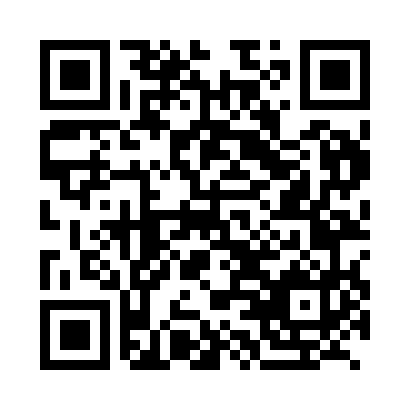 Prayer times for Benusovce, SlovakiaWed 1 May 2024 - Fri 31 May 2024High Latitude Method: Angle Based RulePrayer Calculation Method: Muslim World LeagueAsar Calculation Method: HanafiPrayer times provided by https://www.salahtimes.comDateDayFajrSunriseDhuhrAsrMaghribIsha1Wed3:055:2012:395:437:5910:042Thu3:025:1812:395:448:0010:073Fri2:595:1712:395:458:0110:094Sat2:565:1512:395:468:0310:125Sun2:535:1312:385:478:0410:156Mon2:505:1212:385:488:0610:177Tue2:475:1012:385:498:0710:208Wed2:445:0912:385:508:0910:229Thu2:415:0712:385:508:1010:2510Fri2:385:0612:385:518:1210:2811Sat2:355:0412:385:528:1310:3012Sun2:325:0312:385:538:1410:3313Mon2:295:0112:385:548:1610:3614Tue2:265:0012:385:558:1710:3915Wed2:234:5912:385:558:1810:4116Thu2:224:5712:385:568:2010:4417Fri2:224:5612:385:578:2110:4718Sat2:214:5512:385:588:2210:4819Sun2:214:5412:385:598:2410:4820Mon2:204:5212:385:598:2510:4921Tue2:204:5112:386:008:2610:4922Wed2:194:5012:396:018:2710:5023Thu2:194:4912:396:028:2910:5024Fri2:194:4812:396:028:3010:5125Sat2:184:4712:396:038:3110:5226Sun2:184:4612:396:048:3210:5227Mon2:184:4512:396:048:3310:5328Tue2:174:4412:396:058:3410:5329Wed2:174:4412:396:068:3510:5430Thu2:174:4312:396:068:3710:5431Fri2:174:4212:406:078:3810:55